APPLICATION FOR REGISTRATION AS A GAS SUPPLY HUB MEMBERApplicant DetailsCompany Name      	Trading Name	        ABN:		        				ACN:	     	The Applicant is applying to become a registered Member in the Gas Supply Hub (GSH) as a Trading Participant, a Viewing Participant or Reallocation Participant under the Gas Supply Hub Exchange Agreement.The Applicant authorises AEMO to contact any organisation named in any attachments to this Application, for the purposes of verifying the contents of this Application and to enable AEMO to satisfy itself that the Applicant is of sufficient standing to meet its obligations under the Exchange Agreement, including the prudential and other requirements established in accordance with the Exchange Agreement.Application CategoriesPlease select the appropriate check boxes to indicate the categories applied for:	Trading Participant (Physical Gas and Physical Capacity)	Trading Participant (Physical Capacity only)	Viewing Participant	Reallocation Participant	Broker ParticipantAgent MemberIs the Applicant applying for registration as an Agent Member? Mark as appropriate	Yes			No, Go to A.4If you answered Yes, provide the date on which the Appointing Member(s) appointed the Applicant as their Agent Member:       	Is the appointment a joint appointment (for example, where the Agent Member is appointed by the members of a joint venture).Mark as appropriate	Yes			No	Attach evidence from each Appointing Member, appointing the Applicant to act as their agent under and in connection with the Exchange Agreement.Please clearly mark the evidence of the appointment of the Applicant as the Agent Member as ‘Attachment to Section A.3’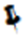 Appointing Member DetailsThe Applicant consents to act as an Agent Member for the following Appointing Member(s). Each Appointing Member for which the Applicant is acting as an Agent Member is not required to submit an application form. If there are additional Appointing Members submit additional details of all other Appointing Members as an attachment.  Please clearly mark these as ‘Attachment to Section A.4’ and number each page consecutively.Nominated DWGM Participant DetailsDo you wish to nominate a a Nominated DWGM Participant? Mark as appropriate	Yes			No, Go to A.6If you answered Yes, provide the following information:	Attach evidence from the Nominated DWGM Participantappointing the Applicant as agent for the purposes of DWGM Transfers.Declaration of AuthorityI,	       (insert name)(insert title)DECLARE that I am authorised by the Applicant to submit this Application on the Applicant’s behalf and certify that the contents of this Application and any further submission are true and correct.Information RequiredAll applicants must provide the following:Mark as appropriate	Attach two Gas Supply Hub Membership Agreements duly executed by the Applicant. Note:  Agent Members must execute a separate Gas Supply Hub Membership Agreements as agent for and on behalf of each Appointing Member.	Attach two Recipient Created Tax Invoice (RCTI) agreements duly executed by the Applicant. Note:  An Agent Member does not need to execute a separate RCTI Agreement for each Appointing Member.  or	Existing RCTI Agreement dated           , expressly covers supplies in the Gas Supply Hub Please clearly mark the Gas Supply Hub Membership Agreements and RCTI Agreements as ‘Attachment to Section A.7’.Broker Participants must also provide the following:	Attach Australian Financial Services Licence.Additional InformationApplicants must provide the following additional information to confirm that they meet the relevant eligibility criteria to be a Member of the Gas Supply Hub, as set out in the Exchange Agreement.Evidence of organisational status and residencyIf you are applying for registration on behalf of a partnership, evidence of the legitimacy of the partnership, such as a partnership agreement.Unless an overseas entity, evidence of residence or permanent establishment of the applicant in Australia.Overseas entities (Viewing Participants only)If you are applying for registration as a Viewing Participant and your organisation is not resident in Australia and does not have a permanent establishment in Australia, certified copies of your certificate of incorporation and constitution (or equivalent documents), with notarised English translations if the originals are not in English.Applicant ConfirmationThe Applicants confirms that:Mark as appropriate they are a resident in, or have a permanent establishment in, Australia	each Applicant is not an externally-administered body corporate (as defined in the Corporations Act) or under a similar form of administration under the laws of some other jurisdiction.	each Applicant is not immune from liabilities incurred as a party under the Exchange Agreement.  	each Applicant is capable of being sued in its own name in a court of competent jurisdiction in Australia.	(Reallocation Participants only) The applicant is a wholesale client within the meaning of section 761G(4) Corporations LawTo participate in the category of Reallocation Participant must attach supporting evidence confirming that it is a ‘wholesale client’ – see the AEMO Retail Client Guide here for details.Partnership StatusAre you applying for registration on behalf of a partnership?	Yes	I have provided evidence of the legitimacy of the partnership, such as a partnership agreement.		NoTrust StatusAre you applying for registration on behalf of a Trust?		Yes	I have provided a copy of the Trust Deed establishing the Applicant trust	I have provided an executed Trustee Deed in favour of AEMO	NoPlease clearly mark all attachments as "Attachment to Section A.9" followed by the section the attachment relates to (for example: Attachment to Section A – Evidence of Organisational Status and Residency) and number each page consecutively. CONTACT DETAILSContact Details for Head Office and any Branch Office/sYou must provide contact details for the Head Office and any Branch Office/s where GSH activities are conducted:If there is more than one office, please copy the following table, enter the office details, then attach the copy to this form clearly marking it an "Attachment to Section B.1 – Office Details” and number each page consecutively.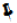 Details of Relevant Personnel ContactsFor each relevant contact within your organisation, you must provide the contact details outlined in the table below. A person may be nominated for more than one role.For all GSH Members:­	Head of Organisation (MD/CEO)­	Primary Contact­	Systems Representative (Primary)­	Systems Representative (Secondary)For all Market Participants:­	Settlements Representative (Primary)­	Settlements Representative (Secondary)For all Trading and Broker Participants:Trading representativeDelivery representativePlease provide the following details, note all fields are compulsory:AEMO Information and Support Hub CommunicationsWhere the Applicant requires to submit additional pages to include all relevant contact details. Please clearly mark these as ‘Attachment to Section B.2’ and number each page consecutively.EXCHANGE TRADING AND VIEWING ACCESSTrading Participants, Viewing Participants and Broker Participants must supply details of how many licences they wish to purchase. They also need to detail each user account requiring access to the Exchange trading platform.1 user account = 1 licenceNumber of licences (user accounts) required:           For each user account provide the following details, note all fields are compulsory:Submit additional pages to include all user account details. Clearly mark all attachments as "Attachment to Section C" and number each page consecutively.INFORMATION REQUIRED FOR AEMO’S MARKET SYSTEMSParticipant IDWill the Applicant be using an existing NEM Participant ID?Mark as appropriate	Yes, please provide your exiting NEM Participant ID below.	NoWill the Applicant be using an existing GSH ID?Mark as appropriate	Yes, please provide your exiting GSH ID below.	No.AustraclearIs the Applicant the Austraclear Account Holder?Mark as appropriate	Yes	No, 	I have attached permission from an authorised officer on behalf of the Austraclear account holder for the Applicant to use this Austraclear account.Where the Applicant requires to submit additional infomormation, please clearly mark these as ‘Attachment to Section D.2’ MarketNet ConnectionFor details regarding options and entitlements for connections to AEMO’s communications network, including requests for additional bandwidth, please refer to the Guide to Information Systems, available from the AEMO website.Will the Applicant be using an existing MarketNet connection?Mark as appropriate	Yes Where the applicant is using an existing MarketNet connection, identify by providing the following information.	I have provided permission from an authorised officer on behalf of the MarketNet connection owner for the Applicant to use this MarketNet Connection.	No, the Applicant requires new connection(s) of the following types:– End of Application –APPLICATION FOR REGISTRATION AS A MEMBER OF THE GAS SUPPLY HUBparticipant MEMBER
(full name and ABN)participant MEMBER
(full name and ABN)participant MEMBER
(full name and ABN)Company NameABNParticipant ID (if applicable)Company NameABNParticipant ID (if applicable)Company NameABNParticipant ID (if applicable)Company NameABNParticipant ID (if applicable)Nominated DWGM Participant
(full name and ABN)Nominated DWGM Participant
(full name and ABN)Nominated DWGM Participant
(full name and ABN)Company NameABNAEMO Company ID………………………………………………………………………………………………………………..SignatureDateOffice NameStreet AddressStatePostcodePostal AddressStatePostcodePhoneFaxEmailNamePositionPhoneMobileCompanyEmailGeneral Email Address (e.g. AEMOIT@yourdomain.com.au)NamePositionPhoneMobileEmailParticipant IDSuggested Participant ID (Maximum 8 characters)GSH IDAustraclear Membership Number  (e.g. AAAA11)Participant IDOwner ABNConnection TypePrimary ConnectionSecondary ConnectionVPN (Virtual Private Network) LAN to LANVPN VariableTelstra Ethernet Lite (BDSL). Allow up to 2 months for Setup